中食展（广州）Food2China Expo广州（中国）国际食品饮料展览会暨广州国际食品食材展、Wine to China酒展2023年，Food2China Expo全面升级回归，携手中食展及广州国际食品食材展览会、Wine to China Expo（源于TOEWine），四展合一，充分发挥政府、企业和行业协会的合力，通过新模式、新场景、新渠道，赋能产业新发展，共同打造以广州为中心，链接全球，辐射全国的国际食品展览会。首届中食展·广州（Food2China Expo）暨广州国际食品食材展、Wine to China酒展将于2023年9月21日至9月23日，在广州保利世贸博览馆举办，展会由国务院国资委商业发展中心、中国国际贸易促进委员会广州市委员会、广东省进口食品协会，世展和新展联合展览（广州）有限公司主办，中国国际商会广州商会联合主办，并由中国国际商会广州商会，世展和新展联合展览（广州）有限公司，上海合河会展集团联合承办。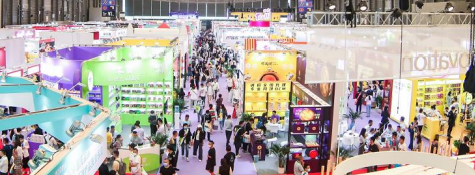 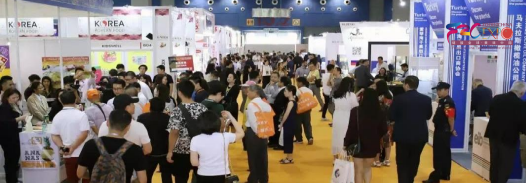 展会时间：2023年9月21-23日展会地点：广州保利世贸博览馆展会规模：66,000平方米参展企业：1400家展商专业观众：80,000名采购商同期活动：20+主题论坛活动主办方：商业发展中心、中国国际贸易促进委员会广州市委员会、广东省进口食品协会、世展和新展联合展览（广州）有限公司联合主办：中国国际商会广州商会承办方：世展和新展联合展览（广州）有限公司、中国国际商会广州商会、上海合河会展集团有限公司二、展品范围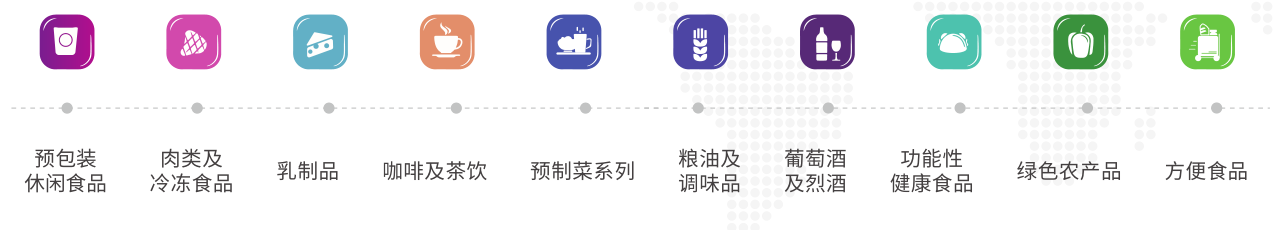 三、为何参展  四展合一，汇聚全产业链精品2023年，为了保证展会取得更大成果，联合多方主办机构，优势互补资源整合，办展实力强劲。汇聚来自全球40+国家及地区的优质品牌企业，从参展、观展、宣传、服务等方面，全面提升展商的参展效益和品牌推广效率。  多元化采购对接，搭建高质量B2B平台中食展及FOOD2CHINA EXPO有着多年扎根行业的资源积累， 展前针对30万+的庞大数据库进行一对一邀约，展中举办多场精准线下商务配对会。 “中食在线”“FOOD2CHINA MATC”配对系统将参展利益最大化，搭建全年候供需对接桥梁。展会采购商全面覆盖全国各地进口贸易商、连锁商超、餐饮及酒店、食品批发市场、全国百强零售商、头部电商、社区电商、校园团餐联盟、个体经销商等渠道。  发挥商协会力量，凝聚行业优势资源商业发展中心作为中央正局级事业单位，聚合了庞大的食品饮料行业协会资源。同时，发挥广东省进口食品协会的行业资源优势，邀请更多食品及餐饮协会、外国驻华商协会、零售商等相关业内权威机构进行深度合作及招商活动。   高质量发展论坛，引领行业发展新方向展会同期将举办20余场论坛及活动，分别从政策解读、国内外行业发展、流通及销售、创新技术等多维度与行业同仁共话新发展、新机遇，为食品行业带来更具国际视野及适应本土化发展的新思路。四、部分VIP采购商名单五、参展费用六、联系我们具体参展事宜请联系主办方获取更多介绍世展和新展联合展览（广州）有限公司联系人：李招广电  话：19866917289邮  箱：3508330017@qq.com进口商 / 经销商广州利协贸易有限公司上海朗津国际贸易有限公司中粮海优（北京）有限公司广东慎昌贸易有限公司西诺迪斯食品（上海）有限公司广州炜洹贸易有限公司广州市贯亿进出口贸易有限公司广东绿番茄供应链管理有限公司广州安得利福斯食品有限公司佛山市英波特贸易有限公司白马集团广东省食品进出口集团有限公司商超 / 便利沃尔玛百货有限公司永旺美思佰乐（广州）商业有限公司永辉超市股份有限公司深圳市华润万家超级市场有限公司广州市每一角落连锁经营管理有限公司麦德龙商业集团有限公司广州易初莲花连锁超市有限公司广州天河城百货有限公司广州市广百股份有限公司广州百佳超市有限公司广东天福连锁商业集团东莞美宜佳便利店有限公司餐厅 / 酒店百胜餐饮集团蕉叶集团广州市卡朋餐饮管理有限公司广州九毛九餐饮连锁股份有限公司广州市香兰餐饮有限公司广州酒家集团股份有限公司洲际酒店集团希尔顿酒店集团香格里拉酒店集团万豪酒店集团中国大酒店锦江酒店集团电商 / 冷链物流唯品会京东商城天猫商城盒马鲜生每日优鲜朴朴超市中国国际货运航空东方航空南方航空厦门航空香港航空顺丰速运展位类型展位效果图展位配置价格标准展位A(适用展馆：进口食品馆、综合食品馆)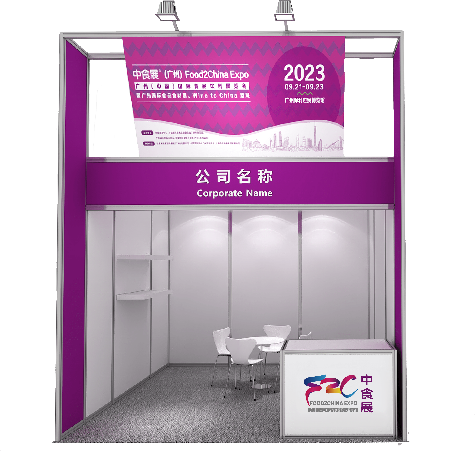 3*3m铝合金型材结构；门楣写真kt板（含展商logo、公司名称及展位号）1组；两侧装饰立柱2个；带公司logo问询台1个；白胶椅4个；白圆桌1张；层板2个；射灯 3个；500W插座1个；垃圾桶1个；B1级防火阻燃地毯 9平方米A区：人民币 13,800元/9㎡B区：人民币 12,800元/9㎡C区：人民币 11,800元/9㎡标准展位B(适用展馆：葡萄酒及烈酒馆)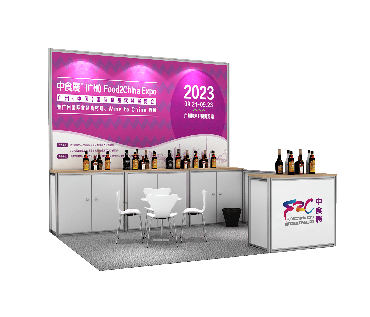 楣板、展位照明 、地毯铺满 9m2；220v插座 1个；咨询桌 1个；废纸篓 1个；玻璃圆桌 1张；折椅 4张；冰桶 1个；吐酒桶 1个；酒杯 6个A区：人民币 13,800元/9㎡B区：人民币 12,800元/9㎡C区：人民币 11,800元/9㎡空地展位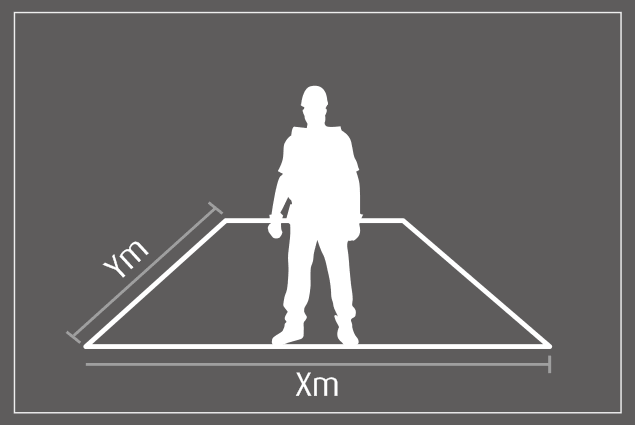 36平方米起租，无任何配备，需提前申请，另需向展馆缴纳施工管理费用和电费。A区1,300元/㎡B区1,200元/㎡C区1,100元/㎡（18平方起）* 展位样式及设备仅供参考，最终以主办方现场提供为准。* 展位样式及设备仅供参考，最终以主办方现场提供为准。* 展位样式及设备仅供参考，最终以主办方现场提供为准。* 展位样式及设备仅供参考，最终以主办方现场提供为准。